Иванова  Инга АлександровнаГАОУ МО СПО « Оленегорский горно - промышленный колледж»ПреподавательМатериалы для тестирования по дисциплинеОП.04 «Гидравлика»для специальности 270813 Водоснабжение и водоотведение                                                                                                                                                                  Вариант №1 число………………………………№группы………………ФИО……………………………………………………Часть А.                                                                                 Вариант №2 число………………………………№группы………………ФИО……………………………………………………Часть А.Вариант №3число………………………………№группы………………ФИО……………………………………………………                                                                                 Вариант №4число………………………………№группы………………ФИО……………………………………………………Часть А.Вариант №5число………………………………№группы………………ФИО……………………………………………………Преподаватель                                                                                                                                      И. А. Иванова№Содержание вопросаОтветБалл1.Жидкость – это:А) Химическое телоБ) Физическое телоВ) Математическое телоГ) Механическое телоБ12.Наиболее характерными свойствами жидкости является:А) ТекучестьБ) СжимаемостьВ) ТвёрдостьГ) ХрупкостьА13.Жидкость состоит из:А) молекул Б) Электронов (+)В) Электронов (-)Г) ПротоновА14.Можно ли приложить силу к точке жидкости?А) можноБ) нельзяВ) Можно по касательноГ) Можно, если это вязкая жидкостьБ15.Удельным весом жидкости называется:А) Отношение веса к объёмуБ) Отношение объёма к весуВ) Отношение объёма к массеГ) Отношение силы к объёмуА16. Плотность измеряется в:А) 1\градБ) М2В) Н\М2Г) Кг\М3 Г17При сжимаемости жидкостьА) изменяет давлениеБ) изменяет температуруВ)Изменяет давление и температуруГ) Изменяет свой объём при изменение давленияГ18Какая формула для коэффициента температурного расширения является правильной.А) P= M\VБ) γ=P*GВ) βp=Δt\V1*ΔpГ) βt= Δt\V1*ΔtГ19Комплекс явлений, возникающих в трубопроводе в связи с резким изменением скорости течения жидкости и сопровождающихся резким изменением давления, называется:…………………………Гидравлическим  ударом110Ламинарный режим движения жидкости это:а) режим, при котором частицы жидкости перемещаются бессистемно только у стенок трубопровода;
б) режим, при котором частицы жидкости в трубопроводе перемещаются бессистемно;
в) режим, при котором жидкость сохраняет определенный строй своих частиц;
г) режим, при котором частицы жидкости двигаются послойно только у стенок трубопровода.в111На каком рисунке изображен конфузор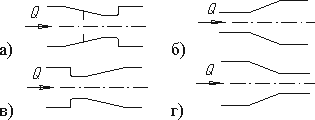 г112Гидравлическое сопротивление это:а) сопротивление жидкости к изменению формы своего русла;
б) сопротивление, препятствующее свободному проходу жидкости;
в) сопротивление трубопровода, которое сопровождается потерями энергии жидкости;
г) сопротивление, при котором падает скорость движения жидкости по трубопроводу.в113Член уравнения Бернулли, обозначаемый буквой z, называетсяа) геометрической высотой;
б) пьезометрической высотой;
в) скоростной высотой;
г) потерянной высотой.а114Укажите на рисунке напорный трубопровода) 2+3;
б) 3+4; 
в) 1+2; 
г) 1+4.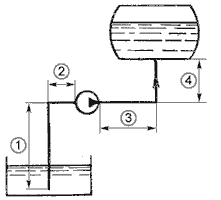 б115При подаче жидкости по параллельно соединенным трубопроводам 1, 2, и 3 расход жидкости в них:а) Q = Q1 = Q2 = Q3;
б) Q1 > Q2 > Q3;
в) Q1 < Q2< Q3;
г) Q = Q1 + Q2 + Q3;г115При подаче жидкости по параллельно соединенным трубопроводам 1, 2, и 3 расход жидкости в них:а) Q = Q1 = Q2 = Q3;
б) Q1 > Q2 > Q3;
в) Q1 < Q2< Q3;
г) Q = Q1 + Q2 + Q3;Итого: 15 балловИтого: 15 баллов№Содержание вопросаОтветБалл1.Первоначальное название гидравлики:А) химия водыБ) физика водыВ) движение жидкости по трубамГ) математика водыВ12.Жидкость с точки зрения механических свойств является: А) Жидкая и газообразнаяБ) Мало сжимаемая и сжимаемая В) Твёрдая и жидкаяГ) Твёрдая и газообразнаяБ13. Удельный вес обозначается:А) HБ) DВ) PГ) γГ14Коэффициент объёмного сжатия обозначаетсяА)βp
Б)V1
В)ΔP
Г)ΔtA15Изменение давления ΔP измеряетсяА) 1\ГрадБ)кгВ) Н\М2Г) КГ\СМ2В16При нагревание жидкостьА) Уменьшает объёмБ) Увеличивает вязкостьВ) Уменьшает вязкостьГ) Увеличивает объёмг17Какая формула для коэффициента объёмного сжатия является правильнойА) P= M\VБ) γ=P*GВ) βp=Δt\V1*ΔpГ) βt= Δt\V1*ΔtВ18Особенность движения жидкости в каналах состоит в том, что оно:безнапорное19 На рисунке изображен следующий вид местного сопротивления:поворот русла110На какие виды делятся гидравлические сопротивления?а) линейные и квадратичные;
б) местные и нелинейные;
в) нелинейные и линейные;
г) местные и линейные.г111Часть периметра живого сечения потока, ограниченная твердыми стенками называетсяа) мокрый периметр;
б) периметр контакта;
в) смоченный периметр;
г) сухой  периметр.в112Скорость потока обозначается буквойа) χ;
б) V;
в) υ;
г) ω.б113Член уравнения Бернулли, обозначаемый выражением  называется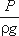 а) скоростной высотой;
б) геометрической высотой;
в) пьезометрической высотой;
г) потерянной высотой.в114Укажите на рисунке геометрическую высоту всасыванияа) 1;
б) 2;
в) 3;
г) 4.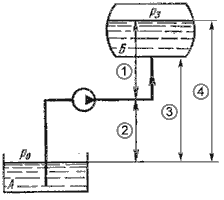 2115При подаче жидкости по последовательно соединенным трубопроводам 1, 2, и 3 расход жидкости в ниха) Q = Q1 + Q2 + Q3;
б) Q1 > Q2 > Q3;
в) Q1 < Q2< Q3;
г) Q = Q1 = Q2 = Q3.г115При подаче жидкости по последовательно соединенным трубопроводам 1, 2, и 3 расход жидкости в ниха) Q = Q1 + Q2 + Q3;
б) Q1 > Q2 > Q3;
в) Q1 < Q2< Q3;
г) Q = Q1 = Q2 = Q3.Итого:15балловИтого:15баллов№Содержание вопросаОтветБалл1Первым исследователем по движению потока был:А) Галилео ГалелейБ) Леонардо Да ВинчиВ) АрхимедГ) ПаскальВ12Жидкость – это:А) Химическое телоБ) Физическое телоВ) Математическое телоГ) Механическое телоБ13.Можно ли приложить силу к точке жидкости?А) можноБ) нельзяВ) Можно по касательноГ) Можно, если это вязкая жидкостьБ14Какое из веществ обладает большой плотностью поставить в порядке возрастания:1) Ртуть2) Глицерин3) Пресная вода4) Бензин5) Морская вода3-4-5-2-115Изменение давления ΔP измеряетсяА) 1\ГрадБ)кгВ) Н\М2Г) КГ\СМ2В16При нагревание жидкостьА) Уменьшает объёмБ) Увеличивает вязкостьВ) Уменьшает вязкостьГ) Увеличивает объёмг17Какая формула для коэф. температурного температурного расширения является правильной.А) P= M\VБ) γ=P*GВ) βp=Δt\V1*ΔpГ) βt= Δt\V1*ΔtГ18На представленном рисунке изображены: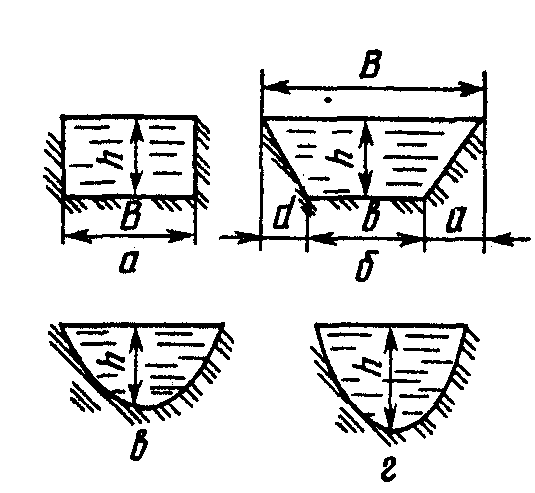 каналы19Движение жидкости (в частности, воды) в пористой среде называется:фильтрация110Как называют короткую трубу (l = 3..4d), присоединенную к отверстию с целью изменения характеристик истечения жидкости? ..................................................................................насадком111Изображенный на рисунке режим движения жидкости:турбулентный112Ламинарный режим движения жидкости этоа) режим, при котором частицы жидкости перемещаются бессистемно только у стенок трубопровода;
б) режим, при котором частицы жидкости в трубопроводе перемещаются бессистемно;
в) режим, при котором жидкость сохраняет определенный строй своих частиц;
г) режим, при котором частицы жидкости двигаются послойно только у стенок трубопровода.в113Какие трубы имеют наименьшую абсолютную шероховатость?а) чугунные;
б) стеклянные;
в) стальные;
г) медные.б114Скорость потока обозначается буквойа) χ;
б) V;
в) υ;
г) ω.б115Что такое характеристика трубопровода?а) зависимость давления на конце трубопровода от расхода жидкости;
б) зависимость суммарной потери напора от давления;
в) зависимость суммарной потери напора от расхода;
г) зависимость сопротивления трубопровода от его длины.в115Что такое характеристика трубопровода?а) зависимость давления на конце трубопровода от расхода жидкости;
б) зависимость суммарной потери напора от давления;
в) зависимость суммарной потери напора от расхода;
г) зависимость сопротивления трубопровода от его длины.Итого: 15 балловИтого: 15 баллов№Содержание вопросаОтветБалл1Наиболее характерными свойствамими жидкости является:А) ТекучестьБ) СжимаемостьВ) ТвёрдостьГ) ХрупкостьА12 Капельные жидкости:А) Изменяют объёмБ) Не изменяют объёмВ) Не изменяют формуГ) обладают упругостью формыБ13.Удельным весом жидкости называется:А) Отношение веса к объёмуБ) Отношение объёма к весуВ) Отношение объёма к массеГ) Отношение силы к объёмуА14Коэффициент объёмного сжатия обозначаетсяА)βp
Б)V1
В)ΔP
Г)ΔtA15Какая формула для коэф. температурного температурного расширения является правильной.А) P= M\VБ) γ=P*GВ) βp=Δt\V1*ΔpГ) βt= Δt\V1*ΔtГ16На представленном рисунке изображены: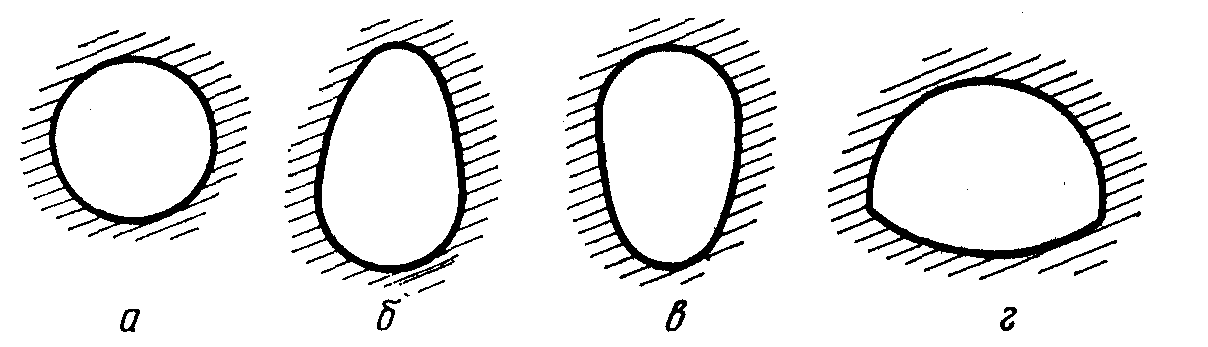 водоводы17Если жидкость заключена между двумя непроницаемыми пластами без образования свободной поверхности, то это называется:напорным движением18Представленная расчетная схема показывает истечение:затопленной струи19Компактная часть свободной  незатопленной струи имеет форму……………диаметра отверстия110 На рисунке изображен следующий вид местного сопротивления:сужение111Ламинарный режим движения жидкости этоа) режим, при котором частицы жидкости перемещаются бессистемно только у стенок трубопровода;
б) режим, при котором частицы жидкости в трубопроводе перемещаются бессистемно;
в) режим, при котором жидкость сохраняет определенный строй своих частиц;
г) режим, при котором частицы жидкости двигаются послойно только у стенок трубопровода.в112На каком рисунке изображен диффузор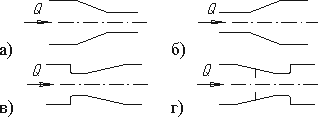 б113На какие виды делятся гидравлические сопротивления?а) линейные и квадратичные;
б) местные и нелинейные;
в) нелинейные и линейные;
г) местные и линейные.г114Объем жидкости, протекающий за единицу времени через живое сечение называетсяа) расход потока;
б) объемный поток;
в) скорость потока;
г) скорость расхода.а115Член уравнения Бернулли, обозначаемый буквой z, называетсяа) геометрической высотой;
б) пьезометрической высотой;
в) скоростной высотой;
г) потерянной высотой.а1№Содержание вопросаОтветБалл1.Жидкость – это:А) Химическое телоБ) Физическое телоВ) Математическое телоГ) Механическое телоБ12. Капельные жидкости:А) Изменяют объёмБ) Не изменяют объёмВ) Не изменяют формуГ) обладают упругостью формыБ13.Жидкость состоит из:А) молекул Б) Электронов (+)В) Электронов (-)Г) ПротоновА14. Плотность измеряется в:А) 1\градБ) М2В) Н\М2Г) Кг\М3 Г15.Какое из веществ обладает большой плотностью поставить в порядке возрастания:1) Ртуть2) Глицерин3) Пресная вода4) Бензин5) Морская вода3-4-5-2-116При сжимаемости жидкостьА) изменяет давлениеБ) изменяет температуруВ)Изменяет давление и температуруГ) Изменяет свой объём при изменение давленияГ17Коэффициент температурного расширения обозначаетсяА) ΔtБ) ΔPВ) βpГ) PА18Особенность движения жидкости в каналах состоит в том, что оно:безнапорное19На рисунке схематично изображен следующий элемент запорной арматуры:диафрагма110Гидравлическое сопротивление это:а) сопротивление жидкости к изменению формы своего русла;
б) сопротивление, препятствующее свободному проходу жидкости;
в) сопротивление трубопровода, которое сопровождается потерями энергии жидкости;
г) сопротивление, при котором падает скорость движения жидкости по трубопроводу.в111Площадь поперечного сечения потока, перпендикулярная направлению движения называется:а) открытым сечением;
б) живым сечением;
в) полным сечением;
г) площадь расхода.б112Скорость потока обозначается буквойа) χ;
б) V;
в) υ;
г) ω.б113Расход потока измеряется в следующих единицаха) м³;
б) м²/с;
в) м/с;
г) м³/с.г114Укажите на рисунке геометрическую высоту нагнетанияа) 1;
б) 2;
в) 3;г) 4.1160Что такое характеристика трубопровода?а) зависимость давления на конце трубопровода от расхода жидкости;
б) зависимость суммарной потери напора от давления;
в) зависимость суммарной потери напора от расхода;
г) зависимость сопротивления трубопровода от его длины.в160Что такое характеристика трубопровода?а) зависимость давления на конце трубопровода от расхода жидкости;
б) зависимость суммарной потери напора от давления;
в) зависимость суммарной потери напора от расхода;
г) зависимость сопротивления трубопровода от его длины.Итого: 15балловИтого: 15баллов